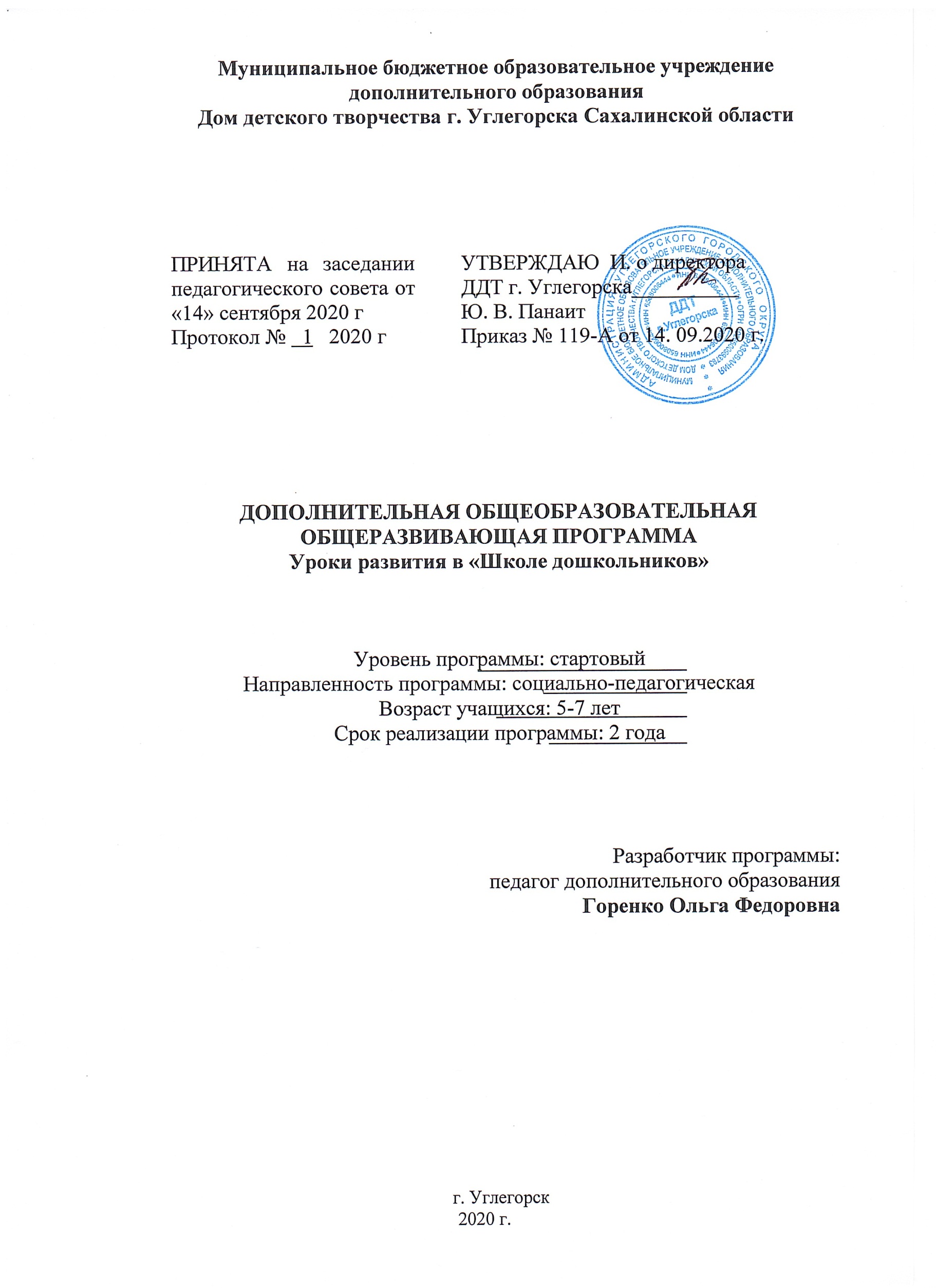 Общая характеристика программы Пояснительная запискаНаправленность программы: социально-педагогическаяУровень программы: стартовый        Нормативно-правовая база: - Федеральный закон от 29.12.2012 No 273-ФЗ «Об образовании в Российской Федерации»;- Распоряжение Правительства Российской Федерации от 04.09.2014 No 1726-р «Об утверждении Концепции развития дополнительного образования детей»;- Приказ Министерства просвещения Российской Федерации от 09.11.2018 No 196 «Об утверждении Порядка организации и осуществления образовательной деятельности по дополнительным общеобразовательным программам» (далее – Порядок);- Приказ Министерства образования и науки Российской Федерации от 23.08.2017 No 816 «Об утверждении Порядка применения организациями, осуществляющими образовательную деятельность, электронного обучения, дистанционных образовательных технологий при реализации образовательных программ»;- Приказ Федеральной службы по надзору в сфере образования и науки Министерства образования и науки Российской Федерации от 29.05.2014 No 785 «Об утверждении требований к структуре официального сайта образовательной организации в информационно-телекоммуникационной сети «Интернет» и формату представления на нем информации»;- Приказ Минтруда Российской Федерации от 05.05.2018 No 298 н «Об утверждении профессионального стандарта «Педагог дополнительного образования детей и взрослых»;- Постановление Главного государственного санитарного врача РФ от 04.07.2014 No 41 «Об утверждении СанПин 2.4.4.3172-14 «Санитарно-эпидемиологические требования к устройству, содержанию и организации режима работы образовательных организаций дополнительного образования детей»;- Письмо Министерства образования и науки Российской Федерации от 18.11.2015 No 09-3242 «О направлении информации» (вместе с «Методическими рекомендациями по проектированию дополнительных общеразвивающих программ (включая разноуровневые программы)»);- Письмо Министерства образования и науки Российской Федерации от 11.12.2006 No 06-1844 «О примерных требованиях к программам дополнительного образования детей»;- Письмо Министерства образования и науки Российской Федерации от 29.03.2016 No ВК-641/09 «О направлении методических рекомендаций» (вместе с «Методическими рекомендациями по реализации адаптированных дополнительных общеобразовательных программ, способствующих социально-психологической реабилитации, профессиональному самоопределению детей с ограниченными возможностями здоровья, включая детей-инвалидов, с учетом их особых образовательных потребностей»);-Письмо Министерства образования и науки Российской Федерации от 28.08.2015 No АК-2563/05 «О методических рекомендациях»(вместе с «Методическими рекомендациями по организации образовательной деятельности с использованием сетевых форм реализации программ»); - Письмо Министерства просвещения Российской Федерации от 26.06.2019 No 03-1235 «О методических рекомендациях».-«Методические рекомендации для субъектов Российской Федерации по вопросам реализации основных и дополнительных общеобразовательных программ в сетевой форме» (утв. заместителем министра просвещения Российской Федерации М.Н. Раковой 28.06.2019 No МР-81/02вн)- Устав ДДТ г. Углегорска (утвержден постановлением администрации Углегорского городского округа от 22.12.2017г. No 1211)АктуальностьАктуальность данной  программы заключается в том, что в период обновления образования, значительно возрастает роль интегрированного обучения, которое позволяет детям увидеть целостную картину мира, сформировать у них системные знания и обобщенные умения, что способствует социальной адаптации детей к обучению в школе.Категория учащихся Программа актуальна для обучающихся 5-7 лет. При составлении программы учтены возрастные особенности детей данного возраста. Занятия проводятся в рамках дополнительного образования, при максимальном сочетании принципа группового обучения с индивидуальным подходом.Количество обучающихся в учебной группе обусловлено имеющейся материально-технической базой объединения и составляет 12 человек.Объем программы – 72 часа.Срок реализации программы – 2 года.Программа содержит три модуля:1. «Математические ступеньки». Содержание модуля рассчитано на 42 часа (по 21 часу на каждый год обучения)  2. «Развитие речи и памяти». Содержание модуля рассчитано на 16 часов (по 8 часов на каждый год обучения). 3. «Мир вокруг нас. Истоки». Содержание модуля рассчитано на 14 часов (по 7 часов на каждый год обучения).Режим занятий: 1 раз в неделю.В течение всего срока реализации программы проводятся комплексные, комбинированные, интегрированные занятия, включающие материал из 3 блоков. Продолжительность занятия:1 год обучения - 25 минут;II год обучения – 30 минут. В конце каждого часа предусмотрен десятиминутный перерыв (отдых, проветривание помещений).Вид программы: модифицированная (адаптированная).Связь с другими программами: дополнительная общеобразовательная  общеразвивающая программа «Уроки развития в «Школе дошкольников» разработана на основе «Дополнительной общеобразовательной общеразвивающей программы «Почемучка» авторов Т.Н. Апаршевой, Е.Г. Горбачевой, Е.М. Смирновой, г. Строитель Белгородской области, 2016 г.Цели и задачи программыЦель программы: успешная адаптация детей дошкольного возраста к новым образовательным условиям и создание условий гуманного (комфортного) перехода с одной образовательной ступени на другую.Задачи программы:- создать условия для реализации комплексного подхода к развитию ребенка; - развивать познавательную активность ребенка посредством обобщения и актуализации первичных представлений об окружающем мире и формирования необходимого уровня математических представлений.- вырабатывать потребность к стремлению преодолевать трудности, находить самостоятельный путь решения познавательных задач и желать достижения поставленной цели, а также не бояться ошибок;- сохранить психическое и физическое здоровье, формировать здоровый образ жизни.1.3.	 Планируемые результатыК концу обучения определяются следующие ожидаемые результаты формирования компетенции  осуществлять универсальные учебные действия:  Личностные универсальные учебные действия: Личностные универсальные учебные действия, отражающие отношение к социальным ценностям:- идентифицировать себя с принадлежностью к народу, стране, государству; - проявлять понимание и уважение к ценностям культур других народов; - проявлять интерес к культуре и истории своего народа, родной страны;- различать основные нравственно-этические понятия;- соотносить поступок с моральной нормой; оценивать свои и чужие поступки; - анализировать и характеризовать эмоциональные состояния и чувства   окружающих, строить свои взаимоотношения с их учетом; - оценивать ситуации с точки зрения правил поведения и этики; - мотивировать свои действия; выражать готовность в любой ситуации поступить в соответствии с правилами поведения, - проявлять в конкретных ситуациях доброжелательность, доверие, внимательность, помощь и др.  Личностные универсальные учебные действия, отражающие отношение к образовательной деятельности: - выражать положительное отношение к процессу познания: проявлять внимание, удивление, желание больше узнать;- оценивать собственную деятельность: свои достижения, самостоятельность, инициативу, ответственность, причины неудач;  Регулятивные универсальные учебные действия Регулятивные универсальные учебные действия, направленные на формирование целевых установок образовательной деятельности:- ставить цель, удерживать её до получения ее результата; - планировать решение учебной задачи: выстраивать последовательность необходимых операций (алгоритм действий); - корректировать деятельность: вносить изменения в процесс с учетом возникших трудностей и ошибок; намечать способы их устранения; - анализировать эмоциональные состояния, полученные от успешной (неуспешной) деятельности, оценивать их влияние на настроение человека.Регулятивные универсальные учебные действия, направленные на формирование контрольно-оценочной деятельности:  - осуществлять итоговый контроль деятельности («что сделано»); оценивать (сравнивать с эталоном) результаты деятельности (чужой, своей); - анализировать собственную работу: соотносить план и результаты, находить ошибки, устанавливать их причины; - оценивать уровень владения тем или иным учебным действием (отвечать на вопрос «что я не знаю и не умею?»). - адекватно воспринимать словесную оценку педагога; Познавательные универсальные учебные действияПознавательные универсальные учебные действия, отражающие методы познания окружающего мира:- различать методы познания окружающего мира по его целям (наблюдение, опыт, эксперимент, моделирование); - анализировать результаты элементарных исследований;  фиксировать их результаты;- воспроизводить по памяти информацию, необходимую для решения учебной задачи; - проверять информацию, находить дополнительную информацию, используя справочную литературу;Познавательные универсальные учебные действия, формирующие  умственные операции:- сравнивать различные объекты; сопоставлять характеристики объектов по одному (нескольким) признакам; выявлять сходство и различия объектов;   - выделять общее и частное, общее и различное в изучаемых объектах; классифицировать объекты; - приводить примеры в качестве доказательства выдвигаемых положений; - устанавливать причинно-следственные связи и зависимости между объектами, их положение в пространстве и времени. Познавательные универсальные учебные действия, формирующие поисковую и исследовательскую деятельность:  - высказывать предположения, обсуждать проблемные вопросы, - выбирать решение из нескольких предложенных, кратко обосновывать выбор (отвечать на вопрос «почему выбрал именно этот способ?»); - выявлять (при решении различных учебных задач) известное и неизвестное; Коммуникативные универсальные учебные действия:- уметь общаться и взаимодействовать с партнёрами по совместной деятельности или обмену информацией;- допускать возможность существования у людей различных точек зрения;   - учитывать разные точки зрения и стремиться к координации различных позиций в сотрудничестве;- уметь работать в группе, включая ситуации сотрудничества и проектныеформы работы;- следовать морально-этическим и психологическим принципам общения сотрудничества;- использовать речь для регуляции своего действия, адекватно использовать речевые средства для решения различных коммуникативных задач;  - договариваться и приходить к общему решению в совместной деятельности; - уметь сдерживать негативные эмоции, представлять и корректно отстаивать свою точку зрения, проявлять активность в обсуждении вопросов. Содержание программы по модулямМодуль «Математические ступеньки»Цель модуля: формирование приемов умственной деятельности, творческого и вариативного мышления на основе привлечения внимания детей к количественным отношениям предметов и явлений окружающего мира.Задачи программы:- формировать необходимый уровень математических представлений о натуральном числе и арифметических действиях, величине и геометрических фигурах; - развивать логическое мышление (мыслительные операции анализа, синтеза, сравнения, обобщения, классификации) и других психических процессов (памяти, восприятия, произвольного внимания, творческого воображения); - развивать речевые навыки  детей, обогащать и активизировать словарный запас; - формировать наблюдательность, внимание к окружающей действительности.Учебный план модуля «Математические ступеньки»1 год обучения Содержание учебного плана  модуля «Математические ступеньки» 1 год обучения1. Введение в предмет. Волшебная страна Математика    Теоретическая часть. Как люди научились считать. Понятие неделя (состоит из 7 дней, один день следует за другим, будни, выходные дни).Практическая часть. Прямой и порядковый счет от 1 до 10. Отношения больше, меньше, равно (столько же). Дни недели. Игры: «Куда вставить карточку?», «Какое число больше?» «Назови скорее». Закрепление знаний о понятиях: длинный, короткий. 2. Геометрическая мозаика.    Практическая часть. Сравнение (круг и треугольник, треугольник и квадрат) по форме, цвету, размерам. Понятие месяц. Знакомство с месяцем – сентябрь. Игры: «Что общего и чем отличаются фигуры?», «Найди предмет такого цвета», «Что за чем следует?».3.Уроки тётушки Совы. Число 1. Цифра 1. Теоретическая часть. Понятия: числа и цифры; число1, цифра 1. Практическая часть. Знакомство с цифрой 1 как знаком числа 1, определение цифры 1 среди множества других цифр. Соотнесение цифры с количеством. Закрепление умения определять пространственное расположение предметов по отношению к себе. Математическая сказка «Чем отличаются цифры от чисел». Выкладывание цифры 1 из геометрических фигур (круг, треугольник, квадрат). Работа в тетради «Волшебные превращения». 4.Сюрпризы осени   Практическая часть. Счет до 10. Игра Воскобовича «Математические корзинки (упражнения «Корзинки» и «Грибочки»). Знакомство с месяцем – октябрь. Игра «Что перепутал художник?». Логическая задача на соединение рисунков. 5.Путешествие в Фиолетовый лес   Практическая часть. Прямой счет до 10. Закрепление знаний о числе и цифре 1. Понятия: перед, за; до, после; между, соседи; последний, предпоследний. Части суток. Игры: «Геоконт», «Сутки».6. Жили-были… Число 2. Цифра 2. ПараТеоретическая часть. Понятия: число 2, цифра 2, знаки «+»,«=». Практическая часть. Работа с демонстрационным, раздаточным счетным материалом и математическими знаками «+», «=». Выкладывание цифры 2 из прямоугольников. Составление задач на сложение. Знакомство с месяцем – ноябрь. Игры: «Сделай поровну», «Мастерская форм».7.Сказка «Три медведя». Число 3. Цифра 3.        Теоретическая часть. Понятия: число 3, цифра 3.Практическая часть. Работа с раздаточным счетным материалом - геометрическими фигурами и знаками «+», «=». Выкладывание цифры 3 из овалов. Определение направления движения, используя выражения: слева направо, справа налево, Знакомство с месяцем – ноябрь. Игры «Не ошибись», игровое упражнение «Кому – что?». Рисование по памяти.8.Морское путешествиеПрактическая часть. Независимость числа от величины, расстояния, пространственного расположения предметов. Понятия слева, справа, вверху, внизу. Представления: далеко, близко, высоко, низко, рядом, глубоко, глубже. Прямая, горизонтальная и вертикальная линии. Игры: «Покажи  где?», «Колумбово яйцо».9. Друзья. Число 4. Цифра 4.    Теоретическая часть. Понятия: число 4, цифра 4; методы  наложения приложения, приема попарного сравнивания.Практическая часть. Работа с раздаточным счетным материалом. Использование методов  наложения, приложения  и приема попарного сравнивания. Выкладывание цифры 4 из шнурков. Составление задач на сложение и вычитание. Закрепление знаний о понятиях: длинный, короткий. Игра «Помоги другу».10. Зимние забавы      Практическая часть. Знакомство с месяцем – декабрь. Зимние месяцы. Счет прямой и порядковый в пределах 10, обратный счет – до 5. Упражнения-забавы «Игра в снежки», «Покрывало снежное», «Подарок Зимушки-зимы».11. Весёлая карусель. Число 5. Цифра 5.     Теоретическая часть. Понятия: число 5, цифра 5, обратный отсчет.Практическая часть. Работа с раздаточным счетным материалом (зверушки) и знаками «+», «=». Обратный отсчет предметов 5-1. Закрепление знаний о предлогах: в, на, над, под, за, перед, между, от, к.  Рассматривание картины «Сказка «Колобок». Понятие «точка». Копирование точек, палочек, узоров.12. Приключения Каляки и Маляки.               Практическая часть. Знакомство с линейкой, с понятиями: прямая, луч, отрезок. Упражнение «Сосчитай», «Найди и обведи». Ориентировка в пространстве: вправо, влево, вверх, вниз. 13. В гости к Диво-дереву Практическая часть. Числа и цифры от 1 до 5. Соотнесение цифры с количеством предметов. Овал и прямоугольник. Деление целого предмета на равные части. Ориентировка на листе бумаги. Дни недели. Игры: «Бабочки», «Задумай число»,  «Клумба», «Что изменилось?». 14. В стране волшебных чиселПрактическая часть. Числа и цифры от 1 до 5. Знаки «<», «>», «=». Независимость числа от расположения предметов. Знакомство с месяцем - январь. Игры: «Путаница», «Заяц-плутишка», «Волшебный круг», «Когда это бывает»15. Сказка о прозрачном квадрате.Практическая часть. Задачи на анализ геометрических фигур и соотношение целого и части. Игры на основе математического пособия «Прозрачный квадрат Воскобовича»: «Найди лишнюю льдинку», «Найди общее», «Продолжи ряд», «Что изменилось?»16. Бюро добрых услуг.          Практическая часть. Понятия: быстро, медленно. Сравнение предметов по ширине и толщине. Ориентировка в пространстве. Времена года. Игры: «Построим мостик», «Брёвна», «Как Красной Шапочке пройти к бабушке?». 17.Тайна поляны чудесных цветов.Практическая часть. Состав числа 5. Задачи на смекалку. Соотношение части и целого. Сравнение предметов по форме, цвету. Штрихование и раскрашивание. Игра Воскобовича «Чудо-цветик»18. Путешествие  в сказку «Гуси-лебеди»  Практическая часть. Количественный счет в пределах 10. Независимость числа от величины предмета. Ориентирование на листе бумаги. Плоские и объемные фигуры (круг, овал, куб, цилиндр, шар). Определение предметов по длине на глаз, использование сравнительных прилагательных (длиннее, короче). Игры «Фрукты большие и маленькие», «Украсим подарок», «Сколько всего?».19. Весна, весна, поди сюда!             Практическая часть. Числа и цифры в пределах 5. Состав числа из двух меньших. Составление задач по картинке. Знакомство с месяцем – март. Игры: «Задумай число», «Что за чем».20. Мир аквариумных рыбокПрактическая часть. Число четное, нечетное, последующее, предыдущее; сравнение смежных чисел (числа-соседи). Ломаная и волнистая (кривая) линии. Копирование ломаных и кривых линий. Ориентировка в пространстве. Головоломка «Вьетнамская игра». 21. Конкурс мудрецов.Практическая часть.  Решение простейших арифметических задач, примеры на сложение и вычитание. Плоскостные и объемные фигуры.  Соотнесение формы предмета с геометрической фигурой. Дорисовывание недостающих частей предметов. Игра «Примеров много – ответ один».22. Герои сказок спешат на помощь.Практическая часть. Закрепление порядкового и количественного счета. Число четное, нечетное, последующее, предыдущее; сравнение смежных чисел (числа-соседи). Знакомство с месяцем – апрель. Игра «Разложи лекарства».23. Волшебный фонарь принцессы Констанции.    Практическая часть. Количественный и порядковый счет. Определение предметов по длине на глаз, использование сравнительных прилагательных (длиннее, короче). Логическая задача на анализ и синтез. Игры: «Цепочка примеров», «Назови число».24. Бюро добрых услуг                Практическая часть.  Порядковый счет. Ориентирование в пространстве. Геометрические загадки. Игровые упражнения: «Заседание», «Помогите дедушке посадить овощи». 25. Заколдованный лес                  Практическая часть. Понятия: сегодня, вчера, завтра. Сравнение предметов по ширине и толщине. Определение пространственного расположения предметов по отношению к себе. Игра-головоломка «Танграм».26. 38 попугаев (по мотивам мультфильма)      Теоретическая часть. Знакомство с измерительными приборами - линейка, мягкий сантиметр, рулетка, деревянный метр; случаи их применения. Понятия: сантиметр, метр. Старинные единицы измерения длины: локоть, сажень, ладонь, шаг.Практическая часть.  Измерение с помощью условной меры длины предмета, измерение длины разными мерками. Счет в пределах 10, цифры 1-5. Знакомство с месяцем – май.27. Как мы спасали солнышко.           Практическая часть. Нахождение места числа в ряду, прямой и обратный счет. Решение простейших арифметических задач. Игры: «Наведи порядок»,  Штрихование и раскрашивание.28. Весёлые строители. Итоговое занятие.Практическая часть. Сравнение чисел в пределах 10. Методы: наложения и приложения. Решение простейших арифметических задач. Ориентировка в пространстве. Геометрические фигуры: треугольник, круг, квадрат, овал, прямоугольник. Игры: «Игра с мячом», «Заполни пустые квартиры».	Планируемые результаты1-ый год обученияК концу учебного года учащийся должен:считать по образцу и названному числу в пределах 10;понимать независимость числа от пространственного расположения предметов;узнавать цифры от 1 до 5;уметь пользоваться математическими знаками: +, =, <, >;соотносить количество предметов с соответствующей цифрой в пределах 5;различать количественный и порядковый счет в пределах 10;составлять числа из двух меньших;знать геометрические фигуры;располагать предметы в убывающем и возрастающем порядке по величине, ширине, высоте, толщине, используя соответствующие определения;делить предмет на 2-4 и более частей, понимать, что часть меньше целого, а целое больше части;называть последовательно дни недели, месяцы;ориентироваться на листе бумаги;определять положение предметов по отношению к другому лицу;решать логические задачи на сравнение, классификацию, установление последовательности событий, анализ и синтез;понимать задание и выполнять его самостоятельно;проводить самоконтроль и самооценку выполненной работы.Учебный план модуля «Математические ступеньки»2-ой год обучения 	Содержание учебного плана модуля  «Математические ступеньки» 2 год обучения1.Не куст, а с листочками. Знакомство с тетрадью Теоретическая часть. Понятия: тетрадь в клетку, тетрадь в линейку; строчка столбик. Правила работы в тетради, правила посадки при письме. Практическая часть. Счет порядковый, прямой в пределах 10. Обратный счет в пределах 5. Ориентировка на плоскости листа. Клетка. Упражнение «Что есть у клетки?». Загадки «Лучшие друзья тетрадки». Пальчиковая гимнастика «Сороконожки». Графический диктант «Стул». 2. Помогаем золушке. Число 6. Цифра 6.   Теоретическая часть. Понятия: число 6, цифра 6. Практическая часть. Числа и цифры от 1до 5. Число и цифра 6, сложение числа из 2-х меньших. Знаки <,>, независимость числа от расположения предметов. Установление соответствия между числом, цифрой и количеством предметов, загадки. Выкладывание цифры 6 из фасоли. Геометрические фигуры: треугольник, квадрат, круг, прямоугольник,  овал, ромб. Игры: «Сколько», «Смотри, слушай, делай», «Почини одеяло».3. Разноцветный листопадПрактическая часть. Счет от 1 до 10 в прямом и обратном порядке, число предыдущее и последнее.   Математическая разминка «Сколько?». Ориентировка на плоскости. Сравнение предметов по цвету. Игры: «Скажи наоборот», «Числоград». Веселые задачки.4. Интересная семёрка. Число 7. Цифра 7.Теоретическая часть. Понятия: число 7, цифра 7. Практическая часть. Состав числа 7 из двух меньших. Знаки «=», «+». Математическая загадка. Порядковый счет. Дни недели, цвета радуги. Работа в тетради в клетку. Рисование по памяти.5. День рождения Почемучки. Число 8. Цифра 8.  Теоретическая часть. Понятия: число8, цифра 8. Практическая часть. Порядковый счет, сложение числа 8 из двух меньших. Решение примеров на сложение и вычитание .Знаки «<», «>». Лепка цифры 8 из пластилина и украшение крупным бисером. Просмотр видео «Шишкина школа»; динамическая пауза «Чётные и нечётные числа».6. Встреча с дядюшкой Ау              Теоретическая часть. Верные и неверные равенства. Предлоги (в, на, над, под, за, перед, между, от, к.).  Игры «Молчанка» (с веером), «Лови ошибку», «Найди домик».7. Лесная школа. Число 9. Цифра 9. Порядок возрастания и убыванияТеоретическая часть. Понятия: число 9, цифра 9, порядок возрастания и убывания.Практическая часть. Числа и цифры 1-9. Порядковый счет. Сравнение смежных чисел. Величина: высокий, низкий. Дни недели. Логическая цепочка «Дары леса». Игры: «Назови соседей числа», «Встань, где я скажу». Задачи на смекалку «Отгадай-ка».8. Как стать звездочётом?      Практическая часть. Игры и задания: «Цифры перепутались», «Знаки перепутались», «Составь и реши задачу». Работа с Игровизором – рисуем по клеточкам.9. Число 0 и его свойства    Теоретическая часть. Понятия: число 0, цифра 0, знак «-».Практическая часть. Состав чисел 8 и 9. Число 0, цифра 0. Знаки «+», «-» «<», «>». Составление числовых равенств по рисункам и наоборот, переход от рисунков к числовым равенствам. Ориентирование в пространстве: слева, справа, вверху, внизу. Величина: цвет, форма, размеры. Игры: «Вспомни сказку», «Сколько осталось?».  Дорисовывание недостающих частей предметов. Задачи в стихах, задачи-шутки.10. Зеркальное царство               Практическая часть. Зеркальное отражение предметов. Симметрия. Работа с зеркалами. Геометрические преобразования. Дни недели. Игра «Разложи по порядку», задание «Помоги художнику – дорисуй картинку».11. Приключения новогодней мишуры   Практическая часть. Числа и цифры 1-9. Порядковый счет. Сравнение смежных чисел. «Что изменилось?», «Которой игрушки не стало?». Копирование точек, палочек, узоров, ломаных и кривых линий.12. В некотором царстве. Число 10 и его состав  Теоретическая часть. Понятия: число 10, «десяток»Практическая часть. Число 10. Сложение числа 10 из 2-х меньших чисел. Знаки «+», «-» , «=», «<», «>».  Ориентировка на листе бумаги. Порядок возрастания и убывания. Ориентировка на листе бумаги. Игры: «Садовник», «Сколько цифр живет в тереме?»,  «Помоги Ивану-царевичу найти волшебный сундук».13. Одна голова хорошо, а две – лучшеПрактическая часть. Закрепление знания о десятке, как новой единице счета. Игра Воскобовича «Превращение зверят», игровое упражнение «Кто знает – пусть дальше считает!», «Продавцы».14. Помощники НезнайкиПрактическая часть. Весёлые задачки «Отгадай-ка». Игра-головоломка «Собери квадрат».15. Лесные приключения зверят-цифрятТеоретическая часть. Понятие «числа второго десятка».Практическая часть. Закрепление знаний о десятке. Знакомство с числами второго десятка, их названиями и порядком следования при счете. Ориентировка на плоскости. Объемные фигуры: шар, куб, параллелепипед. Времена года.  Игры Воскобовича: «Получи новое число», «Круглый год», «Найди свое место», «Фотографы».16. На арене циркаПрактическая часть. Счет прямой в пределах 20. Счет обратный в пределах 10. Угол (прямой, тупой, острый).  Трапеция. Игры «Кто лишний и почему?», «Клоуны», игровое упражнение на листе бумаги «Помоги маленькому леопарду выполнить задание папы», «Найди отличия».    17. Прогулка по зоопарку            Практическая часть. Порядковый и количественный счет. Геометрические фигуры. Многоугольники. Элементы (вершины, углы, стороны). Игры и упражнения: «Эксперимент над квадратом», «Узнай по описанию», «Обведи по точкам и назови фигуру».18. Математические тропинкиТеоретическая часть. Понятие замкнутые и незамкнутые линии, область и граница.Практическая часть.  Замкнутые и незамкнутые линии. Счет десятками до 100. Игры и упражнения «Найди выход из лабиринта»: «Расставь по порядку», «Следопыты», «Вычислительная машина», «Какая фигура лишняя?»19. Весеннее настроениеПрактическая часть. Решение простейших арифметических задач. Геометрические тела. Времена года, месяцы, дни недели, части суток.  Игры: «Живая неделя», «Танграм».20. В гостях у линейкиПрактическая часть. Порядковый счет. Сравнение чисел с использованием знаков “+”, “-”,“=”. Сантиметр, точка, прямая и кривая линии. Работа с линейкой. Сравнение прямых линий по цвету, длине. Геометрические фигуры. Видеоурок «Измерение длины» («Шишкина школа»), задача «Измерь длину», игровые упражнения «Сравни числа», «Цветные линии».21. Путешествие по дну океанаПрактическая часть. Счет в пределах 20 в прямом порядке, в обратном порядке – в пределах 10. Логические задачи. Пространственные представления: «выше», «ниже», «левее», «правее», «над», «под», «перед», «сзади». Сравнение предметов по величине, нахождение отличий по цвету, ширине и форме. Точка, луч, угол, отрезок. Игра «Истинное и ложное суждение». Игра Воскобовича «Игровизор» - графический диктант.22. Математика в сказке             Практическая часть. Счет в пределах 20. Конструирование цифр. Цвета радуги. Измерение массы. Сравнение предметов по массе с помощью знаков «<», «>». Игра Воскобовича «Волшебная восьмерка».23. Смешарики в гостях у ребят           Практическая часть . Счет в пределах 10 в прямом и обратном порядке. Понятия: предыдущее, последующее, соседи названного числа; чётное и нечётное число. Объемные фигуры: пирамида, конус, цилиндр. Игры и упражнения: «Чудесный мешочек», «Отгадай код», «Какое число задумано?».  24. Полет в космос Практическая часть. Счет в пределах 20 в прямом порядке, в пределах 10 -  обратном порядке. Решение задач на сложение и вычитание с использованием знаков “+”, “-”. Состав числа из двух меньших. Времена года, названия месяцев, дней недели. Понятие множество, подмножество. Зеркальное отражение. Дидактические упражнения: «Реши космическую задачу», «Звезды», «Засели космонавтов в отсеки». Работа с карточками «Расставьте звезды» (зеркальное отражение).       25. Клуб юных знатоковПрактическая часть. Счет десятками в пределах 100. Составление задач на сложение и вычитание. Знаки «<», «>». Деление квадрата на четыре равные части путём складывания по диагонали; нахождение 1/4; составление предмета из четырёх равнобедренных треугольников.  Последовательность дней недели.  Игры: «Раздели на части», «Покажи часть», игра «Ученый совет»,  «Верите ли вы?»26. Цветик-семицветик        Практическая часть. Составление и решение арифметических задач на сложение и вычитание. Дни недели. Цвета радуги. Многоугольники. Ориентирование в пространстве с помощью условных обозначений на плане. Игровые упражнения: «Найди клад!», «Найди и обведи фигуру», «Цветик-многоцветик».27. Скоро в школуПрактическая часть. Решение примеров. Сравнение чисел, Знаки сравнения (<, >, =). Задачи-шутки. Величина: цвет, форма, размер. Игровые упражнения: «Не зевай – быстро на вопросы отвечай!», «Сравни числа», «Минутка для шутки». 28. Итоговое занятие Практическая часть. Счёт в пределах 20, счет десятками до 100. Геометрические фигуры. Ориентирование в пространстве на ограниченной плоскости. Последовательность дней недели, времён года, частей суток. Игры и упражнения: «Найди слово», «Отгадайте загадки и разложите отгадки на листе бумаги», «Три группы».Планируемые результаты2-ой год обученияК концу учебного года учащийся должен:знать количественный и порядковый счёт в пределах десяти как в прямом, так и обратном порядке; понимать, как образуется каждое число второго десятка путём прибавления единицы к предыдущему числу и вычитания единицы из последующего числа; устанавливать соответствие между количеством предметов, числом и цифрой; понимать независимость числа от величины, пространственного расположения предметов, направлений счета; использовать математические знаки +, =,-,<, >;понимать конкретный смысл действия сложения и вычитания, структуру задачи (условие, вопрос); иметь представление о таких величинах, как длина, форма, высота, ширина, толщина, масса; иметь представление о геометрических фигурах (плоские и объемные); производить простейшие арифметические действия, а также сложение и вычитание по частям; решать простейшие задачи на нахождение суммы и остатка, увеличение и уменьшение числа на несколько единиц, нахождение известных компонентов сложения и вычитания;рисовать символические изображения предметов в тетради в клеткуосуществлять анализ и синтез геометрических фигур;измерять линейкой отрезки, изображать отрезки заданной длины с помощью линейки;ориентироваться на листе бумаги, в тетради в клетку;определять положение предмета по отношению к другому предмету;решать логические задачи на сравнение, классификацию, установление последовательности событий, анализ и синтез;понимать задание и выполнять его самостоятельно;проводить самоконтроль и самооценку выполненной работы;самостоятельно формулировать учебные задачи.Модуль «Развитие речи и памяти»Цель программы: развитие речи, памяти, внимания, навыков обучения и умения работать в команде.Задачи программы:- развивать логическое мышление; - учить анализировать, сравнивать, обобщать, выделять главное; - устанавливать простые умозаключения; - развивать зрительную память и зрительное внимание; - развивать слуховую память и слуховое внимание; - формировать навыки поведения в различных жизненных ситуациях; умение оценивать и анализировать свое поведение и поведение окружающих; - приобщать детей к традиционной русской культуре через знакомство с детским фольклором.Учебный план модуля «Развитие речи и памяти»1 год обучения Содержание учебного планаРаздел 1. Вводное занятие Тема 1.1. Давайте познакомимся!Теоретическая часть. Понятия: речь, память. Инструктаж «Правила поведения и техника безопасности».Практическая часть. Игры: «Пирог», «Телефончик знакомства», «теремок».  Раздел 2. Азбука нравственностиТема 2.1. Волшебные словаТеоретические часть. Определения: нравственность, этика, «волшебные слова». Практическая часть: Игры «Волшебные слова», «Скажи наоборот»Тема 2.2. Помни о других, ты не одинТеоретическая часть. Введение понятий: дружба, взаимовыручка, взаимопомощь.Практическая часть. Тренинг «Учимся говорить комплименты», игра «Доскажи словечко»    Раздел 3.  Логическая связь предметовТема 3.1. Для чего мы служим?Теоретические часть. Закрепление терминов: бытовые приборы, электроприборы, их назначение.Практическая часть. Пантомима «Домашние помощники», игра «Лишнее слово», задание «Выдели лишнее».Тема 3.2. Один - многоПрактическая часть.  Игра с мячом «Один - много», игра «У меня есть…».    Раздел 4.  Времена года Тема 4.1. Сюрпризы осениТеоретическая часть. Актуализация знаний о временах года, осени, осенних месяцах.Практическая часть. Разгадывание загадок; игры: «Капельки», «Сильный ветер – слабый ветерок».Тема 3.2. Зимние забавыТеоретическая часть. Признаки зимы. Зимние месяцы. Зимние игры и забавы.Практическая часть. Игры: «Подбери слово», «Это правильно!», «Что прячется за сугробом»; пластические этюды «Зимние забавы» Тема 3.3. Весна, весна, поди сюдаТеоретическая часть. Признаки весны. Весенние месяцы. Практическая часть. Игры: «Весенняя поляна»», «С кем или с чем дружит весна», «Умный словесник».  Игра «Народные заклички».Тема 3.4. ЛетоТеоретическая часть. Актуализация знаний о временах года, лете, летних месяцах. Практическая часть.  Игры: «Загадки о лете», «Хлопаем – топаем».    Раздел 5.  Классификация предметовТема 5.1. Дикие и домашние животные. Птицы Теоретическая часть. Дикие и домашние животные. ПтицыПрактическая часть.  Игры «Вот я превращаюсь…», «Веселые фигурки», «Чей хвост? Чьи уши?», «На птичьем дворе».Тема 5.2. РастенияТеоретическая часть. Растения леса, луга. Деревья, кустарники, цветы.Практическая часть. Игры «Угадай, что где растет», «Доскажи словечко», «Что лишнее».  Тема 5.3. Одушевленные и неодушевленные предметыТеоретическая часть. Признаки одушевленных и неодушевленных предметов, их отличия. Практическая часть.  Игры: «Лишнее слово», «Живые и неживые»Тема 5.4. Бытовые приборыТеоретическая часть. Определения: бытовые приборы, электроприборы. Практическая часть. Составление логических цепочек, игры: «Ты – мне, я - тебе», «Спор электроприборов».Тема 5.5. Профессии, занятияТеоретическая часть. Профессии наших родителей.  Практическая часть.  Игры: «Поймай – скажи», «Верно или нет?», «Назови одним словом»; задание «Составь рассказ по картине «Дети идут в школу» (дети по цепочке составляют рассказ по картине продолжая друг друга).6.  Итоговое занятие. Тема 1.1. Весёлые строители.Практическая часть.  Игры: «Чего не стало», «Чудесные слова», «Собери предложение».Учебный план модуля «Развитие речи и памяти»2 год обучения Содержание учебного планаРаздел 1. Вводное занятие Тема 1.1. Волшебный клубок!Теоретическая часть. Наши друзья – правила (правила поведения и инструктаж по технике безопасности). Практическая часть. Игры: «Волшебный клубок»», «Паровозик», «Ураган». Пантомима «Я буду первым». Рисование «Это я».  Раздел 2. Азбука нравственностиТема 2.1. О добром и вежливом отношении к окружающимТеоретическая часть. Определения: добро, вежливость, зло.Практическая часть.  Знакомство с пословицами и поговорками, тренинг «Учимся говорить спасибо», разучивание скороговорок. Игра «Доскажи словечко».Тема 2.2. Мой труд домаТеоретическая часть. Определения: труд, трудолюбие.Практическая часть.  Игра «Домашние помощники».    Раздел 3.  Логическая связь предметовТема 3.1. «Кто где живет»Теоретическая часть. Определения: дом, гнездо, нора, берлога, логово. Практическая часть. Составление логических цепочек, игра «Кто в домике живет?»Тема 3.2. Часть - целоеТеоретическая часть. Определения: целое, часть целого.Практическая часть.  Игры: «Фабрика по производству роботов», «Продолжи ряд», настольная игра «Части - целое».Тема 3.3. Взрослый - детёнышТеоретическая часть. Животные и их детеныши. Практическая часть. Игры «Кто кем был, кто кем будет», «Назовите их ласково».    Раздел 4.  Времена года Тема 4.1. Сюрпризы осениПрактическая часть. Игры «Разноцветный год», «Узнай деревья по плодам», «Чудесный мешочек»Тема 4.2. Зимушка-зимаПрактическая часть. «Подбери пары», «Большой – маленький», «Исправь ошибки»Тема 4.3. Весеннее настроениеПрактическая часть. «Помощники весны», «Шкатулка весенних слов», «Бывает – не бывает».Тема 4.4. Лето Практическая часть.  Игры: «Загадки о лете», «Хлопаем – топаем», «Подбери рифму». Скороговорки.    Раздел 5.  Классификация предметов Тема 5.1. ПродуктыТеоретическая часть. Определения: виды продуктов. Практическая часть. Игры «Мама накрывала на стол», «Аплодисменты», дидактическая игра «Из чего мы сделаныТема 5.2.. Одежда. Головные уборы. ОбувьТеоретическая часть. Определения: классификация одежды: летняя, зимняя, демисезонная, домашняя. Классификация обуви.Практическая часть. Игры: «Пятый лишний», «Ищу соседа», «Сапожники»Тема 5.3. Транспорт Теоретическая часть. Понятие «транспорт». История транспорта. Виды транспорта: воздушный, водный, наземный. История транспорта. Русская тройка как старинный вид транспорта.Практическая часть.  Игра «Светофор», конструирование из геометрических фигур. Раздел 6.  Я - школьник Тема 6.1. Скоро в школу!Теоретическая часть. Введение понятий: режим дня школьника, школьные принадлежности. Практическая часть. Игры «Собираемся в школу», «Лишний предмет», эстафета «Собери портфель», составление схемы режима дня школьника.Раздел 7.  Итоговое занятиеПрактическая часть. Игры: «Назови ласково», «Назови одним словом», «Наоборот», «Что лишнее».Планируемые результатыК концу учебного курса обучения учащийся должен:уметь оперировать представлениями  и образами; научиться анализировать, сравнивать, обобщать, выделять главное; делать простые умозаключения; уметь эмоционально воспринимать и понимать окружающих, а также  выражать собственные чувства; уметь видеть, понимать и сравнивать свои положительные и отрицательные  поступки и привычки с примерами поведения близких людей,  сверстников, героев сказок; уметь контролировать свое поведение в общении с окружающими  людьми; уметь проявлять свои возможности при общении  в различных ситуациях и игровой деятельности; знать, чем человек отличается от животных и растений; знать простейшую классификацию и логическую связь предметов; ориентироваться в пространстве и времени; запоминать и применять в разговорной речи пословицы, поговорки,фразеологизмы. Модуль «Мир вокруг нас. Истоки»Цель программы: развитие познавательного интереса учащихся посредством знакомства с окружающим миром.Задачи программы:- обобщить и актуализировать знания детей об окружающем мире; - содействовать социальной адаптации детей;- формировать духовно – нравственные качества личности; - формировать мировоззрение, внутреннюю культуру личности; приобщать детей к духовно – нравственным традициям русского народа; - формировать образно-наглядное мышление, творческие способности, навыки взаимоотношений с взрослыми и сверстниками; - воспитывать  у дошкольников любовь и привязанность к своей стране, городу, району, области, семье.Учебный план модуля «Мир вокруг нас. Истоки»1 год обучения Содержание учебного планаРаздел 1. Мир, где я живу Тема 1.1.Мой дом – моя семьяТеоретическая часть. Понятия: семья, родственники, члены семьи; семейные праздники и традиции; поговорки и пословицы о семье.Практическая часть. Игры: «Ласковые слова», «Старшие-младшие», «Исправь Незнайку»; коллаж «Семейный альбом».Тема 1.2. Экскурсия в лес Сахалина. Животный и растительный мир островаТеоретическая часть. Понятия: остров Сахалин, географическая карта, глобус, Охотское море, Татарский пролив, Красная книга, дом, гнездо, нора, берлога, дикие животные, перелетные, зимующие, птичьи базары, остров тюленей, браконьеры, таймень, красника.Практическая часть. Игры: «Назови одним словом», «Какой, какая, какие?», «Кто лишний»; просмотр и обсуждение видеосюжетов, составление логических цепочек.Раздел 2. Предметный мирТема 2.1. Колыбель – предмет русской избыТеоретическая часть. История появления детской колыбели,  традиции, связанные с колыбелью.Практическая часть: изготовление куклы-пеленашки.Тема 2.2. В каждой избушке свои игрушкиТеоретическая часть. История игрушек, их роль; классификации игрушек по материалам, по назначению; русские народные игрушки: глиняные, деревянные,  тряпичные и соломенные куклы; потешки, пестушки. Практическая часть. Дидактическая игра «Назови игрушку», русская народная игра «Поймай мышку», игры с богородскими игрушками.Тема 2.3. Пряники на РусиТеоретическая часть. История возникновения пряников на Руси, виды (лепные, вырубные, печатные) и технологии изготовления.Практическая часть. Рассматривание пряностей, используемых для приготовления пряничного теста. Игра «Замеси тесто». Изготовление из теста пряников различными способами – лепные, вырубные, печатные.    3.  Быт и традиции русского народаТема 3.1. Интерактивная экскурсия в музей крестьянского быта «Знакомство с русской избой»Теоретическая часть. Жизнь и быт русского народа, малые фольклорные формы – загадки, пословицы и поговорки.Практическая часть. Выполнение действий с предметами русского быта: просеивание муки, глаженье белья, стирка белья, игра на ложках и т.д.;  игры: «Что было, что стало», «Горячая картошка».Тема 3.2. Дело мастера - боитсяТеоретическая часть. Ремесла Древней Руси, инструменты и материалы, используемые мастерами в прошлом.  Пословицы о труде и мастерстве.Практическая часть. Игры: «Ремесла Древней Руси», «Волшебный сундучок», пантомима «Работники»; коллаж  на тему: «Всякий труд почетен».Учебный план модуля «Мир вокруг нас. Истоки»2 год обучения Содержание учебного плана      Раздел 1. Мир, где я живу Тема 1.1. Родной мой, Сахалин! Путешествие на поезде по острову Теоретическая часть. Понятия: малая родина, герб, люди-труженики, природные богатства, нефтяники, шахта, уголь, угольный разрез, шахта, порт, рыбный промысел, путина, лежбище, коренные жители севера Сахалина. Чтение стихотворения. Практическая часть. Работа с картой острова, рассматривание герба Сахалинской области, отгадывание кроссворда; игры: «Правильно определи», «Какой корабль быстрей приготовится к плаванию».Тема 1.2.Человек без Родины, что соловей без песни. Знакомство с государственной символикойТеоретическая часть. Государственные символы России: флаг, герб, гимн. Россия - страна, в которой мы живем. Столица нашего государства - Москва; название области, района, города, в котором мы живем, свой домашний адрес. Практическая часть. Работа с символами, выполнение штриховки, цветовой диктант.    Раздел 2. Предметный мирТема 2.1. Посуда Древней РусиТеоретическая часть. История глиняной посуды, как назывались и для чего использовались разные виды посуды. Понятия: гончар, полезные ископаемые, глина, кирпич, керамика.Практическая часть. Сравнение глины и песка. Лепка из глины «Кувшин».Тема 2.2. Откуда хлеб пришел?Теоретическая часть. Продукты питания; последовательность выращивания хлебных злаков, виды хлебобулочных изделий, значение его в жизни человека. Пословицы и поговорки о хлебе.Практическая часть. Игры и упражнения: «Все по полочкам», «Расставь правильно», «А какой он, хлеб?». Изготовление из теста баранок, калачей, элементов украшений каравая.Тема 2.3. Русская народная одеждаТеоретическая часть. Понятие «одежда», классификация одежды, русский народный костюм.Практическая часть. Посещение выставки «Куклы в народных костюмах  русских губерний XIX века. Игры: «Бабушка собирала чемодан», «Что изменилось»; задание «Выдели лишнюю картинку».   Раздел 3.  Главные праздники РоссииТема 3.1. Светлая Пасха. Роспись пряниковТеоретическая часть. Праздник Пасха, ее традиции, обычаи. Понятия: пост, «христосоваться», кулич, крашенка, писанка.Практическая часть. Роспись пасхальных пряников – козуль.Тема 3.2. День Победы – особенный праздникТеоретическая часть. Понятия: Великая Отечественная война, День Победы, Знамя Победы;  ветераны, фашисты, герои, солдаты, командиры; подвиг, памятник, вечный огонь, салют, георгиевская лента, орден, солдатская каша.Практическая часть. Игры: «Дружные слова», «Собери посылку на фронт»; работа в подгруппах: оформление страницы военного фотоальбома; оформление мини-галереи «Никто не забыт, ничто не забыто».Планируемые результатыК концу учебного года учащийся должен:иметь элементарные представления об истории, современном устройстве, государственной символике России; знать простейшую классификацию окружающих предметов; знать экологическую ситуацию в своем городе; иметь представление о растительном  и животном  мире своей местности; располагать информацией о традициях и обычаях русского народа; знать историю своей семьи, ценить родственные отношения, уважать старших; знать и выполнять правила поведения в природе и быту; выполнять простейшие поделки (тряпичные куклы, изделия из теста) в русских народных традициях.Календарно-тематический план 1-й год обученияКалендарно-тематический план 2-й год обучения. Календарный учебный графикОрганизационно-педагогические условия реализации программы3.1. Учебно-методическое обеспечение программыНа занятиях по программе «Уроки развития в «Школе дошкольников» используются следующие формы проведения занятий:- беседа;- экскурсия;- Интегрированное, комплексное, комбинированное занятие;- занятие – практикум;- занятие по усвоению новых знаний;- занятие по систематизации знаний. Нетрадиционные формы проведения занятий:- игра – путешествие;      - занятие - фантазия;- игра;- игра-инсценировка;- сюжетно-ролевые игры;- занятие-викторина;- выставка.Занятия по программе «Уроки развития в «Школе дошкольников» проводятся с применением следующих методов:объяснительно-иллюстративный метод обучения метод игры. - репродуктивный метод обучения – - метод проблемного изложения в обучении – - частично-поисковый или эвристический метод обучения - проектный метод. - метод сравнения - методы рефлексии - методы  самооценки  При реализации программы применяются педагогические технологии личностно-ориентированного обучения: - технология индивидуализации обучения - групповые технологии - технология игрового обучения -технология коллективной творческой деятельности -технология исследовательского (проблемного) обучения-технология личностно-ориентированного обучения - технология информационного обучения 3.2. Материально-технические условия реализации программы«Математические ступеньки»:групповое помещение 50 кв. м. с окнами, имеющее искусственное освещение, соответствующее требованиям СанПиН, охраны труда и пожарной безопасности;мебель по количеству, соответствующая контингенту; регулируемые в соответствии с ростом столы и стулья, доска магнитная, доска интерактивная, шкафы для хранения методических пособий и литературы;технические средства обучения: мультимедийный оборудование, интерактивная доска;наглядный и дидактический материалдополнительный материал и оборудование, необходимое для конкретных занятий.- рабочие тетради - счетные палочки - линейки - раздаточный материал - иллюстрации - игровой материал - таблицы:считаем от 1 до 10числовая лесенкасравниваем множестваучимся измерятьделение целого на части плоские фигуры объемные фигуры неделька«Окружающий мир. Истоки»Музей крестьянского быта «Русская изба» (музейная комната).Учебный кабинет,  оснащенный:- столами,- стульями,- учебной  доской-мультимедийным оборудованием- канцелярскими товарами: ножницы, клей, цветная и белая бумага.1. Дидактический материал по всем разделам и темам программы.2. Схема «Постройки русской избы»3. Коллекция кукол в русских народных костюмах4. Игры-лото: «Ремесла Киевской Руси», «Народный календарь».8. Пособие «Государственная символика РФ».9. Пособие «Посуда».10. Муляжи хлебобулочных изделий.11.Таблица « Последовательность выращивания хлебных злаков».12. Наборы народных игрушек: тряпичных, глиняных, соломенных, деревянных.«Развитие речи и памяти»Учебный кабинет,  оснащенный:- столами,- стульями,- учебной  доской,- мультимедийным оборудованием.Настольные игры « Части и целое», «Из чего мы сделаны», лото «Забавные животные».Дидактический материал «Жилища», «Бытовая техника»,«Игрушки»,  «Животные», «Птицы»,  «Растения», «Деревья», «Транспорт».Иллюстрации.Раздаточный материал.Макеты овощей, фруктов.Игрушки.3.3. Кадровое обеспечение  Для реализации дополнительной общеобразовательной общеразвивающей программы «Уроки развития в «Школе дошкольников» необходим педагог дополнительного образования, имеющий среднее профессиональное или высшее образование (профиль: дошкольное или начальное образование) и отвечающий квалификационным требованиям, указанным в квалификационных справочниках, и (или) профессиональным стандартам; имеющий практические навыки в сфере организации интерактивной деятельности детей.3.4. Перечень рекомендуемых учебных изданий, интернет-ресурсовСписок литературы для педагогов и учащихся«Математические ступеньки»1.	Велина В. Математика. Екатеринбург, 2018.2.	Ерофеева Т.И., Павлова Л.Н. Математика для дошкольников. М., 2017.3.	Колесникова Е.В. Развитие математического мышления у детей 5-7 лет М., 2018.4.	Мышковская М.  Математика в стихах и картинках. Рига, 2015.5.	Михайлова З.А. Математика от трёх до шести СПб, 2016.6.	Петерсон Л.Т., Холина Н.П. Математика для дошкольников, М.,2013.7.	Сербина Е.В. Математика для малышей М., 2017.8.	Смолянцева А.А Сюжетно-дидактические игры с математическим содержанием. М. Просвещение, 2017.9.	Леумина А.М. Формирование элементарных представлений у дошкольников М.: Просвещение 2015.10.	Нефёдова Е.А., Узорова О.В. Готовимся к школе. - М. АСТ,2016.11.	Тарунтаева Т.В. Формирование элементарных представлений у дошкольников. – М.: Просвещение12.	Алябьева Е.А. Развитие логического мышления и речи детей 5-8 лет. –М.: ТЦ «Сфера», 201613.	Безруких М.М. Ступеньки к школе. – М.: Дрофа, 201614.	Безруких М.М. Ершова С.П., Князева М.Г. Как подготовить ребенка к школе и по какой программе учиться. - М., 2015.15.	Завьялова Н.А. Интегрированный курс подготовки дошкольников к школе. – Волгоград: Учитель, 201916.	Учебно- методическое пособие для учителей. – М.: Новая школа, 1996.17.	Истоки диалога: Книга для воспитателей /Под ред. А.Г.Арушановой. –М.: «Мозаика-Синтез», 2015. – 216 с.18.	Коломинский Я.Л., Палько Е.А. Учителю о психологии детей шестилетнего возраста. – М.: Просвещение, 2019.19.	Писарева Н.Е. Мамины уроки: Рабочая тетрадь по развитию познавательных способностей дошкольников 5-6 лет. – СПб.: «ДЕТСТВО-ПРЕСС», 2015. – 32 с., ил.20.	Потапова Е.Н. Радость познания. - М., 2017.	«Мир вокруг нас. Истоки»1.	Агапова И.А., Давыдова М.А. Игры и задания по чудо-воспитанию. Веселый этикет для детей и их родителей- М.: ООО ИКТЦ «ЛАДА», 2015.- 224 2.	Алешина Н.В. Патриотическое воспитание дошкольников.- М.: ЦГЛ, 2015-256 с.3.	Артемова Л.В. Окружающий мир в дидактических играх дошкольников: книга для воспитателей детского сада и родителей.- М: Просвещение, 20184.	БасаргинаА.А.Народные праздники в школе (методическое пособие), ГУИПП «Курск», 20185.	Баранникова О.Н. Уроки гражданственности и патриотизма в детском саду: Практическое пособие.- М.: АРКТИ, 2017.-144 с.6.	Бердникова Н.В. праздники, развлечения и развивающие занятия для детей.- Ярославль: Академия развития, 2018.- 256 с.: ил.- (Детский сад: день за днем)7.	Ботова С.И., Приставкина Т.А.Рябчиков А.В. Рукотворная краса земли Белгородской :учебно-методическое пособие в 2-х частях -Белгород,2016.9.	Возвращение к истокам: Народное искусство и детское творчество: учебно-методическое пособие/ Под ред. Т. Я. Шпикаловой, Г.А. Поровской.-М.: Гуманит. Издат..- Центр ВЛАДОС, 201510.	 Волчкова ВН., Степанова Н.В. Конспекты занятий в старшей группе детского сада. Познавательное развитие. Учебно-методическое пособие для воспитателей и методистов ДОУ.- Воронеж: ТЦ «Учитель», 2018.-207 с.11.	 Горюнов Б.А., Елисеева О.В. Русские народные музыкальные инструменты Белгородской области: Метод. пособие.- Белгород: Издательский дом «В. Шаповалов», 2018.12.	 Детский музыкальный фольклор в ДОУ на примере земледельческих праздников): Пособие для методистов, воспитателей и музыкальных руководителей.- М.: Гном-Пресс,  2015.- 88с.13.	 Занятие в детском саду: современные критерии, схемы анализа, конспекты занятий/ авт.- сост. Н.В. Тимофеева, Ю.В.Зотова.- Изд.2-е. –Волгоград: Учитель, 2018.- 131 с.14.	 Знакомство детей с русским народным творчеством: Конспекты занятий и сценарии календарно- обрядовых праздников: Методическое пособие для педагогов дошкольных образ.учреждений/ Авт.- сост. Л.С. Куприна, Т.А.Бударина, О.А. Маркеева, О.Н. Корепанова. 3-е изд, перер.идопол.-СПб: «Детство- ПРЕСС», 2018- 400 с.15.	 Маханёва М.Д., Князева О.Л. Приобщение младших школьников к краеведению и истории России: Методическое пособие.- М.: АРКТИ, 2015.- 72с.17.	 Панкратова Т.Н., Чумалова Т.В. Занятия и сценарии с элементами музейной педагогики для младших школьников: Первые шаги в мир культуры: учеб. метод. пособие.- Гуманит. изд.центр ВЛАДОС, 200.-160с.: ил..- (воспитание и доп. образование детей)18.	 Патриотическое воспитание: система работы, планирование, конспекты, разработки занятий/авт.сост. И.А.Пашкович.-Волгоград:Учитель,2016.-169 с.19.	 Праздники народов России. Энциклопедия / Бронштейн М.М., Жуковская Н.Л. и др.- М.: ООО «РОСМЭН-ИЗДАТ», 2016.- 103 с.: ил.-(Энциклопедия).20.	 Приобщение детей  истокам русской народной культуры: Программа. Учебно–методическое пособие.- 2-е изд., и доп.- СПб: Детство-Пресс, 2018 – 304 с., ил.«Развитие речи и памяти»1.Окружающий мир: дидактический материал к занятиям в подготовительной группе/ авт.- сост. О.В. Епифанова.- Волгоград: Учитель, 2008.- 217с.2.	Ривина Е.К. Государственная символика России: Беседы в начальной школе.- М.: ТЦ Сфера, 2017.- 64 с. – (Дружные ребята).3.	Рефлексивные техники эмоционального состояния детей/ авт.-сост. Л.В. Свешникова.-2-е изд.- Волгоград: Учитель, 2018.-79 с.4.	Российский этнографический музей – детям: методическое пособие  для педагогов дошкольных образовательных учреждений / Ботякова О.А., Зязева Л.К., Прокофьева С.А. и др. – СПб: Детство-Пресс,2015.-192 с, ил.5.	Ривина Е.К. Государственная символика России: Беседы в начальной школе.- М.: ТЦ Сфера, 2017.- 64 с. – (Дружные ребята).6.	Русские фольклорные традиции: внеклассные мероприятия с младшими школьниками /авт. сост. О.В. Ворошилова.- Волгоград: Учитель, 2016.-106с.7.	Рябцев Ю.С. История русской культуры. Художественная жизнь и быт XI-XVII вв.: Учебное пособие - М.: Гуманит. изд. Центр ВЛАДОС, 2017.-336 8.	Система патриотического воспитания в ДОУ: планирование, педагогические проекты, разработки и сценарии мероприятий/ авт.сост. Е.Ю.Александрова и др.- Волгоград:Учитель,2017.-203с.9.	Тихонова М.В., Смирнова Н.С. Красна изба… Знакомство детей с русским народным искусством, ремеслами, бытом в музее детского сада.- СПб.: «Детство – пресс», 2017 .-208 с.Тихонова О.Г. Дошкольнику о музейной культуре: Методическое пособие для воспитателей, педагогов ДОУ и родителей.- М.: АРКТИ, 2016.-80с.11.	 Формирование коммуникативных навыков у детей 3-7 лет: модели комплексных занятий/авт.-сост. Ю.В. Полякевич, Г.Н.Осинина. - Волгоград: учитель, 2019.-159с.12.	 Федотова Т.И., Волкова А.Е. Привить любовь к исследовательской работе // Внешкольник: Ежемесячный информационно- методический журнал.-2001.-№10 -С.18-19.13.	 Человек и его окружение: сборник загадок/ сост. Е.М.Тихомирова.-М.: Издательство «Экзамен», 2008.-191 с.- ( Серия «Учебно- методический комплект»)Электронное сопровождение программы:1.	Компакт – диск «Готовим детей к школе». Серия Дошкольное образование, Изд. «Учитель», 2017.2.	Компакт – диск «Кружковая работа». Серия Дополнительное образование, Изд. «Учитель», 2018.3.	Рабочая тетрадь Дошкольника. Тренируем мышление./IDCOMPANI, разработка, 2019. ЗАО «Новый диск».Список рекомендуемой литературы для детей и родителей:Бачина, О.В., Коробова Н.Ф. Пальчиковая гимнастика с предметами. Определение ведущей руки и развитие навыков письма у детей 6-8 лет. Практическое пособие. – АРКТИ, 2015. – 87 c.Бикеева, А.С. Семья особого назначения, или Рецепты позитивного родительствования на каждый день. – М.: Генезис, 2015. – 224 c.Мардер, Л. Д. Цветной мир: групповая арт-терапевтическая работа с детьми дошкольного и младшего школьного возраста.. ДЕТСКАЯ ПСИХОТЕРАПИЯ. – М.: Генезис, 2016. – 143 c.Семенович, А.В. Эти невероятные левши: Практическое пособие для психологов и родителей. – М.: Генезис, 4-е изд., 2016. – 250 c.Сиротюк Упражнения для психомоторного развития дошкольников. – АРКТИ, 2016. – 60 c.Сурженко, Л. Как вырастить личность. Воспитание без крика и истерик. – Издательство: Питер, 2017. – c.Хухлаева, О.В. В каждом ребенке – солнце? Родителям о детской психологии. Родительская библиотека. – М.: Генезис, 2015А. К. Звонкин. Малыши и математика. Домашний кружок для дошкольников. - МЦНМО, 2014Т.В. Сорокина. Занимаюсь математикой: для детей 6-7 лет. В 2 частях. Издательство: Эксмодетство, 2014 г.,56 Л.Г. Петерсон, Е.В. Кочемасова: Весенняя математика для детей 5-7 лет. Издательство: БИНОМ ДЕТСТВА, 2019 г.Оценка качества освоения программы4.1. Способы и формы определения результативности: - при текущем контроле: беседа, опрос, индивидуальные и групповые задания; - при промежуточном контроле: проведение итоговых занятий по каждой теме; выполнение самостоятельных работ, тестирование, опрос;- при итоговом контроле: итоговое занятие - тестирование, проверочные работы. Приложение 1к ДООП «Уроки развития в «Школе дошкольников»Календарный учебный график                                                                                  Приложение 2к ДООП «Уроки развитияв  «Школе дошкольников»Критерии оценивания теоретических знаний, практических умений инавыков учащихся                                                                                  Приложение 3к ДООП «Уроки развитияв  «Школе дошкольников»Формы проведения занятийЗанятие – беседа. В форме беседы проводится и опрос, и объяснение нового материала на первой ступени обучения. Характерная особенность этой формы занятия состоит в том, что обучающиеся принимают в нем активное участие — отвечают на вопросы, делают самостоятельные выводы, объясняют явления. Все это корректирует педагог, он руководит такой беседой, уточняет и окончательно формулирует ответы. На первой ступени обучения часть занятия-беседы может занимать длительный связный рассказ педагога. Он неизбежен, потому что учащиеся не располагают необходимыми теоретическими знаниями.2. Занятие – экскурсия. На занятия - экскурсии переносятся основные задачи учебных экскурсий: обогащение знаний обучающихся; установление связи теории с практикой, с жизненными явлениями и процессами; развитие технических способностей учащихся, их самостоятельности, организованности. По содержанию занятия - экскурсии делятся на тематические, охватывающие одну или несколько тем программы, и комплексные, базирующиеся на содержании взаимосвязанных тем программы; воспитание положительного отношения к учению.  3. Музейное занятие – это интерактивная форма работы, сочетающая элементы экскурсии, лекции, игры, беседы.4. Комбинированное занятие. Комбинированное занятие характеризуется постановкой  и достижением нескольких  дидактических  целей.  Их  многочисленными комбинациями  определяются  разновидности  комбинированных занятий.5. Практикум. Занятия-практикумы, помимо решения своей специальной задачи - усиления практической направленности обучения, не только тесным образом связаны с изученным материалом, но и способствуют прочному, неформальному его усвоению. Основной формой их проведения являются практические и лабораторные работы, на которых обучающиеся самостоятельно упражняются в практическом применении усвоенных теоретических знаний и умений.  6. Занятие по усвоению новых знаний. Данное занятие  направлено на овладение учащимися системой научных понятий, законов или других форм знаний, способов выполнения действий. 7. Занятие по систематизации знаний. Данное занятие направлено на систематизацию наиболее существенных вопросов пройденного материала, преодоления пробелов в знаниях учащихся.8. Игра-путешествие. Игра-путешествие - это яркая эмоциональная игровая, вариативная форма учебной деятельности. Дети в игровой форме получают новые знания, чему способствует обязательная в игре роль руководителя (экскурсовода, начальника экспедиции) т.е. эффективность во многом определяется руководством детской деятельности со стороны педагогов и организаторов игры-путешествия.9. Занятие – фантазия.  Это занятие для развития креативности, умения нестандартно мыслить, воплощать свои идеи, делиться ими с окружающими.10. Игра-инсценировка.  Дети играют на занятиях поиск решений, встречу героев, роли авторов, важные события, музыкально - поэтические постановки.    11. Занятие - игра. Учебная игра - занятие, которое имеет определенные правила и служит для познания нового, отдыха и удовольствия. Игра со всеми ее атрибутами, переодеваниями костюмами, фантазированием, актерством.12. Сюжетно-ролевые игры.  В основе этой формы занятия  - наличие воображаемой ситуации, которая складывается из сюжета и ролей. Сюжет игры - это ряд событий, которые объединены жизненно мотивированными связями. Роль является основным стержнем сюжетно-ролевой игры.13. Занятие-викторина. Викторина - это особый вид игры, который заключается в процессе угадывания правильных ответов на устные или письменные вопросы из разных областей знания. Разные виды викторин могут отличаться друг от друга правилами, тематикой, типами и сложностью базы вопросов, порядком и условиями определения победителей за правильные ответы. Викторина  составляется  так,  чтобы  учащиеся  показали  знание и  понимание  терминов,  событий,  процессов,  способов  решения задач, законов, норм, правил, дат, фамилий, сведений.  14. Выставка. Выставка – это подведение итогов работы за определенный срок, связь теории и практики, форма контроля.Занятия по программе «Уроки развития в «Школе дошкольников» проводятся с применением следующих методов:- объяснительно-иллюстративный метод обучения - метод, при котором обучающиеся получают знания на занятии, из учебной или методической литературы, через экранное пособие в "готовом" виде. Воспринимая и осмысливая факты, оценки, выводы, учащиеся остаются в рамках репродуктивного воспроизводящего мышления. Метод применяется для передачи большого количества информации;- метод игры. Игра - один из эффективных методов обучения. Каждая игра должна иметь цель, реквизит и задание. Взаимодействие игры и обучения связано с обучением игре, игровым способам, игровому взаимодействию и т. д. Игровой метод — это способ организации овладения специальными знаниями, умениями и навыками, развития двигательных качеств, основанный на включении в процесс обучения компонентов игровой деятельности (воображаемой игровой ситуации, сюжета, роли, действий с предметами, правил).- репродуктивный метод обучения - метод, где применение изученного осуществляется на основе образца или правила. Здесь деятельность учащихся носит алгоритмический характер, т.е. выполняется по инструкциям, предписаниям, правилам;- метод проблемного изложения в обучении - метод, при котором, используя самые различные источники и средства, педагог, прежде чем излагать материал, ставит проблему, формулирует познавательную задачу. Затем, раскрывая систему доказательств, сравнивая точки зрения, различные подходы, показывает способ решения поставленной задачи. Учащиеся как бы становятся свидетелями и соучастниками научного поиска. И в прошлом, и в настоящем такой подход широко используется;- частично-поисковый или эвристический метод обучения заключается организации активного поиска решения выдвинутых в обучении (или самостоятельно сформулированных) познавательных задач либо под руководством педагога, либо на основе эвристических программ и указаний. Процесс мышления приобретает продуктивный характер, но при этом поэтапно направляется и контролируется педагогом или самими учащимися на основе работы над программами (в том числе и компьютерными) и учебными пособиями;- проектный метод. Проектно-ориентированное обучение – это систематический учебный метод, вовлекающий обучающихся в процесс приобретения знаний и умений с помощью широкой исследовательской деятельности, базирующейся на комплексных, реальных вопросах и тщательно проработанных заданиях;- метод сравнения - универсальный логический прием познания, посредством которого устанавливается по определенному характерному признаку равенство или различие изучаемых (исследуемых) объектов, явлений путем их сопоставления;- методы рефлексии помогают учащимся формулировать способы своей деятельности, возникающие проблемы, пути их решения и полученные результаты, что приводит к осознанному образовательному процессу;- методы  самооценки  вытекают  из  методов  рефлексии,  носят количественный  и  качественный характер, отражают полноту достижения учащимся цели;При реализации программы применяются педагогические технологии личностно-ориентированного обучения: - технология индивидуализации обучения – такая технология обучения, при которой индивидуальный подход и индивидуальная форма обучения являются приоритетными. Индивидуальное обучение позволяет адаптировать содержание, методы, формы, темп обучения к индивидуальным особенностям каждого ребенка, следить за его продвижением в обучении, вносить необходимую коррекцию. Это позволяет учащемуся работать экономно, контролировать свои затраты, что гарантирует успех в обучении;  - групповые технологии, которые предполагают организацию совместных действий, коммуникацию, общение, взаимопонимание, взаимопомощь, взаимокоррекцию. Особенности групповой технологии заключаются в том, что учебная группа делится на подгруппы для решения и выполнения конкретных задач; задание выполняется таким образом, чтобы был виден вклад каждого обучающегося;  - технология игрового обучения, определяющаяся естественной потребностью дошкольника в игре, которая выполняет развивающую, коммуникативную и диагностическую функции; -технология коллективной творческой деятельности, в которой достижение творческого уровня является приоритетной целью. Технология предполагает такую организацию совместной деятельности детей и взрослых, при которой все члены коллектива участвуют в планировании, подготовке, осуществлении и анализе любого дела; -технология исследовательского (проблемного) обучения, при которой  организация занятий предполагает создание под руководством педагога проблемных ситуаций и активную деятельность обучающихся по их разрешению, в результате чего происходит овладение знаниями, умениями и навыками; образовательный процесс строится как поиск новых познавательных ориентиров. Особенностью данного подхода является реализация идеи «обучение через открытие»;    -технология личностно-ориентированного обучения сочетает обучение (нормативно-сообразная деятельность общества) и учение (индивидуальная деятельность ребенка). В технологии личностно-ориентированного обучения центр всей образовательной системы – индивидуальность детской личности, следовательно, методическую основу этой технологии составляют дифференциация и индивидуализация обучения; - технология информационного обучения, которая предполагает активизацию ребенка в обучении и определяется ведущей ролью педагога в передаче информации, знаний детям;                                                                                   Приложение 4к ДООП «Уроки развитияв  «Школе дошкольников»Материально-технические условия реализации программыРаздаточный материалДемонстрационный  материал№ п/пНаименование разделов и темКоличество часовКоличество часовКоличество часовФормы подведения итогов № п/пНаименование разделов и темВсегоТеоретическиезанятияПрактические занятияФормы подведения итогов 1.Количество и счет112,258,75Самостоятельная работа в тетрадях, игра «Постройся по порядку», беседа, опрос, само-анализ, взаимо-анализ.1.1.Числа от 0 до 10. Цифры 1-5.Состав числа из двух меньших.Установление соответствия между количеством предметов, числом и цифрой.Независимость числа от величины, расстояния, пространственного расположения предметов, направления счета.3,50,53Самостоятельная работа в тетрадях, игра «Постройся по порядку», беседа, опрос, само-анализ, взаимо-анализ.1.2.Прямой счет в пределах 10. Обратный счет в пределах 5. Порядковый счет в пределах 10.1,50,51Самостоятельная работа в тетрадях, игра «Постройся по порядку», беседа, опрос, само-анализ, взаимо-анализ.1.3.Равенство и неравенство чисел. Сравнение чисел: «больше», «меньше», «столько же» на наглядной основе.Методы наложения и приложения. Прием попарного сравнивания.Математические знаки +, -, =, <,>.30,52,5Самостоятельная работа в тетрадях, игра «Постройся по порядку», беседа, опрос, само-анализ, взаимо-анализ.1.4.Число четное, нечетное, последующее, предыдущее; сравнение смежных чисел (числа-соседи)10,250,75Самостоятельная работа в тетрадях, игра «Постройся по порядку», беседа, опрос, само-анализ, взаимо-анализ.1.5.Решение простейших арифметических задач, примеры на сложение и вычитание.20,51,5Самостоятельная работа в тетрадях, игра «Постройся по порядку», беседа, опрос, само-анализ, взаимо-анализ.2.Величина1,50,51Фронтальный опрос, работа по карточкам, само-анализ, взаимо-анализ.2.1.Сравнение предметов по форме, цвету, размерам, длине, высоте, ширине и толщине.Деление целого предмета на равные части:«Целый», «половина», «четверть», «одна из четырех частей».1,50,51Фронтальный опрос, работа по карточкам, само-анализ, взаимо-анализ.3.Ориентировка в пространстве1,51,5Фронтальный опрос, работа в парах, самоанализ, игра «Кто где стоит?»3.1.Понятия: слева, справа, вверху, внизу, в центре. Направление движения: слева направо, справа налево, сверху вниз, снизу вверх, вперед, назад.0,50,5Фронтальный опрос, работа в парах, самоанализ, игра «Кто где стоит?»3.2.Представления: далеко, близко, высоко, низко, рядом, в центре, около, внутри, глубоко.0,50,5Фронтальный опрос, работа в парах, самоанализ, игра «Кто где стоит?»3.3.Предлоги: в, на, над, под, за, перед, между, от, к.0,50,5Фронтальный опрос, работа в парах, самоанализ, игра «Кто где стоит?»4.Ориентировка во времени20,251,75Фронтальный опрос, работа по карточкам, само-анализ, взаимо-анализ4.1.День, время суток.0,50,5Фронтальный опрос, работа по карточкам, само-анализ, взаимо-анализ4.2.Неделя0,50,5Фронтальный опрос, работа по карточкам, само-анализ, взаимо-анализ4.3.Времена года.0,750,75Фронтальный опрос, работа по карточкам, само-анализ, взаимо-анализ5.Простейшие геометрические представления312Фронтальный опрос, работа в тетрадях, само-анализ, тестирова-ние, игра «Сделай узор», «Сложи фигуру».5.1.Треугольник, круг, квадрат, овал, прямоугольник; объемные фигуры.1,50,51Фронтальный опрос, работа в тетрадях, само-анализ, тестирова-ние, игра «Сделай узор», «Сложи фигуру».5.2.Точка, луч, угол, отрезок. Прямая, горизонтальная и вертикальная линии. Ломаная и волнистая (кривая) линии Ученическая линейка, рулетка, их практическое использование. Знакомство с мерой длины — сантиметр, метр.1,50,51Фронтальный опрос, работа в тетрадях, само-анализ, тестирова-ние, игра «Сделай узор», «Сложи фигуру».7.Графические работы22Работа в тетрадях, самоанализ7.1.Штрихование и раскрашивание0,50,5Работа в тетрадях, самоанализ7.2.Рисование по памяти0,50,5Работа в тетрадях, самоанализДорисовывание недостающих частей предметов0,50,5Работа в тетрадях, самоанализКопирование точек, палочек, узоров, ломаных и кривых линий0,50,5Работа в тетрадях, самоанализВсего часов: 21417№ п/пНаименование разделов и темКоличество часовКоличество часовКоличество часовФормы подведения итогов№ п/пНаименование разделов и темВсегоТеоретическиезанятияПрактическиезанятияФормы подведения итогов1.Количество и счет112,58,5Беседа, опрос, работа в тетради 1.1.Числа от 0 до 10. Цифры 0-9.Состав числа из двух меньших.Установление соответствия между количеством предметов, числом и цифрой30,52,5Беседа, опрос, работа в тетради 1.2.Прямой и обратный счет в пределах 10. Порядковый счет до 10.Порядок возрастания и убывания1,50,51Беседа, опрос, работа в тетради 1.3.Равенство и неравенство чисел. Сравнение чисел. Отношения: (больше, меньше, столько же, больше на…, меньше на…)на наглядной основе.Методы наложения и приложения. Прием попарного сравнивания.Математические знаки +, -, =, <,>.2,50,52Беседа, опрос, работа в тетради 1.4Число четное, нечетное, последующее, предыдущее, сравнение смежных чисел (числа-соседи)0,50,5Беседа, опрос, работа в тетради 1.5.Десяток. Счет десятками.Числа второго десятка.1,50,51Беседа, опрос, работа в тетради 1.6.Решение простейших арифметических задач, примеры на сложение и вычитание. Логические задачи20,51,5Беседа, опрос, работа в тетради 2.Величина1-1Беседа, опрос, анализ2.1.Сравнение предметов по форме, цвету, размерам, длине, высоте, ширине, толщине и массе.0,50,5Беседа, опрос, анализ2.2.Деление целого предмета на равные части:«Целый», «половина», «четверть», «одна из четырех частей»0,50,5Беседа, опрос, анализ3.Ориентировка в пространстве20,251,75Фронтальный опрос, работа в парах, самоанализ, игра «Регулировщик»3.1.Понятия: слева, справа, вверху, внизу. Направление движения: слева направо, справа налево, сверху вниз, снизу вверх, вперед, назад.0,50,5Фронтальный опрос, работа в парах, самоанализ, игра «Регулировщик»3.2.Представления: далеко, близко, высоко, низко, рядом, в центре, около, внутри, вне, глубоко, глубже, тяжелее, легче. Предлоги: в, на, над, под, за, перед, между, от, к.0,50,5Фронтальный опрос, работа в парах, самоанализ, игра «Регулировщик»3.3.Ориентировка на листе в клеточку; ориентировка в клеточке10,250,75Фронтальный опрос, работа в парах, самоанализ, игра «Регулировщик»4.Ориентировка во времени1,5-1,5Фронтальный опрос, работа  по карточкам, самоанализ, взаимоанализ.4.1.Части суток. Неделя0,50,5Фронтальный опрос, работа  по карточкам, самоанализ, взаимоанализ.4.2.Времена года, год, месяцы.0,50,5Фронтальный опрос, работа  по карточкам, самоанализ, взаимоанализ.4.3.Понятия: - вчера, сегодня, завтра, послезавтра, позавчера; - раньше, позже, до того, как; после того, как, затем как;- старшие, младшие, одинакового возраста0,50,5Фронтальный опрос, работа  по карточкам, самоанализ, взаимоанализ.5.Простейшие геометрические представления2,50,52Опрос, анализ, дидактическая игра «На какие фигуры похожи предметы».5.1.Треугольник, круг, квадрат, овал, прямоугольник, трапеция, многоугольник. Объемные фигуры10,250,75Опрос, анализ, дидактическая игра «На какие фигуры похожи предметы».5.2.Ученическая линейка, ее практическое использование10,250,75Опрос, анализ, дидактическая игра «На какие фигуры похожи предметы».5.3.Точка, луч, угол, отрезок; Прямая, горизонтальная и вертикальная линии; ломаная и кривая линии; замкнутые и незамкнутые линии. Область, граница0,50,5Опрос, анализ, дидактическая игра «На какие фигуры похожи предметы».6.Графические работы30,252,75Самостоятельная работа в тетради, анализ6.1.Штрихование и раскрашивание0,50,5Самостоятельная работа в тетради, анализ6.2.Графический диктант10,250,75Самостоятельная работа в тетради, анализ6.3.Срисовывание предметов по клеткам и по точкам0,50,5Самостоятельная работа в тетради, анализ6.4.Копирование точек, палочек, узоров, ломаных и кривых линий0,50,5Самостоятельная работа в тетради, анализ6.5.Зеркальное отображение0,50,5Самостоятельная работа в тетради, анализВсего часов: 213,517,5№ п/пНаименование разделов и темКоличество часовКоличество часовКоличество часовФормы подведения итогов№ п/пНаименование разделов и темВсегоТеоретическиезанятияПрактические занятияФормы подведения итогов1.Вводное занятие10,250,75Игра, беседа.1.1.Введение в предмет. Давайте познакомимся!10,250,75Игра, беседа.2.Азбука нравственности11Беседа, игра «Доскажи словечко»2.1.Волшебные слова0,50,5Беседа, игра «Доскажи словечко»2.2.Помни о других, ты не один 0,50,5Беседа, игра «Доскажи словечко»3.Логическая связь предметов22Игровой текст, беседа3.1.Один - много0,50,5Игровой текст, беседаДля чего мы служим?0,5Игровой текст, беседа4.Времена года22Беседа, игра «В хоккей играют летом?»4.1.Сюрпризы осени0,50,5Беседа, игра «В хоккей играют летом?»4.2.Зимние забавы0,50,5Беседа, игра «В хоккей играют летом?»4.3.Весна, весна, поди сюда!0,50,5Беседа, игра «В хоккей играют летом?»4.5.Лето0,50,5Беседа, игра «В хоккей играют летом?»5.Классификация предметов2,52,5Игра «Кричалка», опрос5.1.Дикие и домашние животные. Птицы0,50,5Игра «Кричалка», опрос5.2.Растения0,50,5Игра «Кричалка», опрос5.3.Одушевлённые и неодушевлённые предметы0,50,5Игра «Кричалка», опрос5.4Бытовые приборы0,50,5Игра «Кричалка», опрос5.4Профессии. Занятия.0,50,5Игра «Кричалка», опрос6.Итоговое занятие0,50,5ОпросВесёлые строители0,50,5ОпросВсего часов: 817№ п/пНаименование разделов и темКоличество часовКоличество часовКоличество часовКоличество часовФормы подведения итогов№ п/пНаименование разделов и темВсегоТеоретическиезанятияПрактические занятияПрактические занятияФормы подведения итогов1.Вводное занятие10,250,750,75Беседа, демонстрация творческих работ1.1.Волшебный клубок. Наши друзья – правила.10,250,750,75Беседа, демонстрация творческих работ2.Азбука нравственности111Игра «Доскажи словечко»2.1.О добром и вежливом отношении к окружающим.0,50,5Игра «Доскажи словечко»2.2.Мой труд дома.0,50,5Игра «Доскажи словечко»3.Логическая связь предметов1,51,51,5Составление логических цепочек3.1.Кто где живёт?0,50,5Составление логических цепочек3.2.Часть - целое0,50,5Составление логических цепочек3.3.Взрослый - детёныш0,50,5Составление логических цепочек4.Времена года222Задание «Зачеркни лишнее», беседа4.1.Разноцветный листопад0,50,5Задание «Зачеркни лишнее», беседа4.2.Зимушка-зима0,50,5Задание «Зачеркни лишнее», беседа4.3.Весеннее настроение0,50,5Задание «Зачеркни лишнее», беседа4.4.Краски лета0,50,5Задание «Зачеркни лишнее», беседа5.Классификация предметов1,51,51,5Игра «Аплодисменты», беседа5.1.Продукты0,50,5Игра «Аплодисменты», беседа5.2.Одежда. Головные уборы. Обувь0,50,5Игра «Аплодисменты», беседа5.3.Транспорт0,50,5Игра «Аплодисменты», беседа6.Я - школьник0,50,50,5Игра «Лишнее слово»6.1Скоро в школу!0,50,50,5Игра «Лишнее слово»7.Итоговое занятие0,50,50,5Выполнение тестов7.1.Умники и умницы0,50,50,5Выполнение тестовВсего часов: 817№ п/пНаименование разделов и темКоличество часовКоличество часовКоличество часовФормы подведения итогов№ п/пНаименование разделов и темВсегоТеоретическиезанятияПрактические занятияФормы подведения итогов1.Мир, где я живу20,51,5Опрос1.1.Мой дом – моя семья10,250,75Опрос1.2.Экскурсия в лес Сахалина. Животный и растительный мир острова10,250,75Опрос2.Предметный мир30,752,25Опрос, творческая работа, выставка2.1.Колыбель – предмет русской избы10,250,75Опрос, творческая работа, выставка2.2.В каждой избушке свои игрушки10,250,75Опрос, творческая работа, выставка2.3.Пряники на Руси10,250,75Опрос, творческая работа, выставка3.Быт и традиции русского народа20,51,5Игра «Горячая картошка», практическое задание3.1.Интерактивная экскурсия в музей крестьянского быта «Знакомство с русской избой»10,250,75Игра «Горячая картошка», практическое задание3.2.Дело мастера - боится10,250,75Игра «Горячая картошка», практическое заданиеВсего часов: 71,755,25№ п/пНаименование разделов и темКоличество часовКоличество часовКоличество часовФормы подведения итогов№ п/пНаименование разделов и темВсегоТеоретическиезанятияПрактические занятияФормы подведения итогов1.Мир, где я живу20,51,5Опрос, практическое задание1.1.Родной мой, Сахалин! Путешествие на поезде по острову10,250,75Опрос, практическое задание1.2.Человек без Родины, что соловей без песни. Знакомство с государственной символикой10,250,75Опрос, практическое задание2.Предметный мир30,752,25Беседа, творческая работа2.1.Посуда Древней Руси10,250,75Беседа, творческая работа2.2.Откуда хлеб пришёл?10,250,75Беседа, творческая работа2.3.Русская народная одежда10,250,75Беседа, творческая работа3.Главные праздники России20,51,5Опрос, творческая работа, выставка3.1.Светлая Пасха. Роспись пряников.10,250,75Опрос, творческая работа, выставка3.2.День Победы – особый  праздник!10,250,75Опрос, творческая работа, выставкаВсего часов: 71,755,25№ п/пНаименование темыНаименование разделовНаименование разделовНаименование разделовНаименование разделовНаименование разделовНаименование разделов№ п/пНаименование темыЗанимательная математикаЗанимательная математикаРазвитие речи и памятиРазвитие речи и памятиОкружающий мир. ИстокиОкружающий мир. Истоки№ п/пНаименование темытеорияпрак-тикатеорияпрак-тикатеория прак-тика1.Вводное занятие. Давайте познакомимся!0,50,52.Волшебная страна Математика0,250,753.Геометрическая мозаика Один - много0,50,54.Мой дом – моя семья0,250,755.Уроки тётушки Совы. Число 1. Цифра 1.0,250,756.Сюрпризы осени0,50,250,257.Путешествие в Фиолетовый лес.Помни о других, ты не один.0,50,58.Жили у бабуси…Число 2. Цифра 2. Пара0,250,759.Интерактивная экскурсия в музей крестьянского быта «Знакомство с русской избой»0,250,7510.Сказка «Три медведя»   Число3. Цифра 3.0,250,7511.Морское путешествие112.Друзья. Число 4. Цифра 4.0,250,7513.Зимние забавы0,50,514.Весёлая карусель. Число 5. Цифра 5.0,250,7515.Приключения Каляки и Маляки. Профессии и занятия.0,50,516.В гости к Диво-дереву.117.Пряники на Руси0,250,7518.В стране волшебных чисел119.Сказка о прозрачном квадрате120.Бюро добрых услуг.Для чего мы служим?0,50,521.Тайна поляны чудесных цветов.122.Экскурсия в лес Сахалина. Животный и растительный мир острова0,250,7523.Путешествие в сказку «Гуси-лебеди».Волшебные слова0,50,524.Весна, весна, поди сюда!0,50,525.Колыбель. Предмет русской избы0,250,7526.Мир аквариумных рыбок.127.Конкурс мудрецов.128.Герои сказок спешат на помощь.Дикие и домашние животные. Птицы.0,50,529.Волшебный фонарь принцессы Констанции.Одушевлённые и неодушевлённые предметы.0,50,530.Дело мастера боится.0,250,7531.Бюро добрых услуг Бытовые приборы.0,50,532.Заколдованный лес.Растения.0,50,533.38 попугаев(по мотивам мультфильма).0,250,7534.В каждой избушке свои игрушки.0,250,7535.Лето. Как мы спасали солнышко. 0,50,536.Весёлые строители. Итоговое занятие.0,50,5Итого: 36 часовИтого: 36 часов1,7518,750,757,251,755,75№ п/пНаименование темыНаименование разделовНаименование разделовНаименование разделовНаименование разделовНаименование разделовНаименование разделов№ п/пНаименование темыЗанимательная математикаЗанимательная математикаРазвитие речи и памятиРазвитие речи и памятиОкружающий мир. ИстокиОкружающий мир. Истоки№ п/пНаименование темытеорияпрак-тикатеорияпрак-тикатеория прак-тика1.Вводное занятие. Волшебный клубок. 0,250,752.Не куст, а с листочками. Знакомство с тетрадью.0,250,753.Родной мой, Сахалин! Путешествие на поезде по городам острова.0,250,754.Помогаем Золушке. Число 6. Цифра 6.0,250,755.Откуда хлеб пришёл?0,250,756.Разноцветный листопад0,50,57.Интересная семёрка. Число 7. Цифра 7. 0,250,758.Человек без Родины, что соловей без песни0,250,759.День рождения Почемучки. Число 8. Цифра 8. 0,250,7510.Встреча с дядюшкой Ау.Кто где живёт?0,50,511.Лесная школа. Число 9. Цифра 9.0,250,7512.Как стать звездочётом?Часть - целое0,50,513.Число 0 и его свойства.0,250,7514.Зеркальное царство. Зимушка-зима0,50,515.Приключения новогодней мишуры.О добром и вежливом отношении к окружающим.0,50,516.Русская народная одежда0,250,7517.В некотором царстве.Число 10.0,250,7518.Одна голова хорошо, а две – лучше. Продукты0,50,519.Помощники Незнайки.Мой труд дома.0,50,520.Лесные приключения зверят-цифрят. Числа второго десятка0,250,7521.На арене цирка 122.Прогулка по зоопарку.Взрослый – детёныш.0,50,523.Математические тропинки. Счет десятками.0,250,7524.Посуда Древней Руси0,250,7525.Весеннее настроение0,50,526.В гостях у линейки127.Путешествие по дну океана128.Математика в сказке.Транспорт0,50,529.Смешарики в гостях у ребят.Одежда. Головные уборы. Обувь.0,50,530.Полет в космос131.Светлая Пасха. Роспись пасхальных пряников – козуль.0,250,7532.Клуб юных знатоков133.День Победы – особый праздник!0,250,7534.Цветик-семицветик.Краски лета.0,50,535.Скоро в школу!0,50,536.Итоговое занятие. Умники и умницы.0,50,5Итого: 36 часовИтого: 36 часов2,2517,750,257,751,755,75№Содержание1-й учебный год2-й учебный год3-й учебный год1.Начало учебного года10.09.2019 г.10.09.2019 г.10.09.2019 г.2.Окончание учебного года27.05.2020 г.27.05.2020 г.27.05.2020 г.3.Адаптационный период 02.09.2019 г. –06.09.2019 г.--4.Промежуточная аттестация23.12.2019 г. – 27.12.2019 г.23.12.2019 г. – 27.12.2019 г.23.12.2019 г. – 27.12.2019 г.5.Зимние каникулы30.12. 2019 г. – 08.01.2020 г.30.12. 2019 г. – 08.01.2020 г.30.12. 2019 г. – 08.01.2020 г.6.Итоговая аттестация18.05.2020 г. – 22.05.2020 г. 18.05.2020 г. – 22.05.2020 г.18.05.2020 г. – 22.05.2020 г.7.Продолжительность учебного года36 недель36 недель36 недель8.Летние каникулы28.05.2020 г. – 09.09.2020 г.28.05.2020 г. – 09.09.2020 г.28.05.2020 г. – 09.09.2020 г.№Содержание1-й учебный год2-й учебный год1.Начало учебного года14.09.2020 г.14.09.2020 г.2.Окончание учебного года31.05.2021 г.31.05.2021 г.3.Адаптационный период 14.09.2020 г. –17.09.2020 г.-4.Промежуточная аттестация23.12.2020 г. – 27.12.2020 г.23.12.2020 г. – 27.12.2020 г.5.Зимние каникулы01.01.2021 г. – 08.01.2021 г.01.01.2021 г. – 08.01.2021 г.6.Итоговая аттестация17.05.2021 г. – 21.05.2021 г. 18.05.2021 г. – 21.05.2021 г.7.Продолжительность учебного года36 недель36 недель8.Летние каникулы01.06.2021 г. – 15.09.2021 г.01.06.2021 г. – 15.09.2021 г.Минимальный уровеньСредний уровеньМаксимальный уровеньТеоретическая подготовкаТеоретическая подготовкаТеоретическая подготовкаТеоретическая подготовкаТеоретические знания (по основным разделам учебно-тематического плана программы)Учащийся знает фрагментарно изученный материал. Изложение материала сбивчивое, требующее корректировки наводящими вопросами.Учащийся знает изученный материал, но для полного раскрытия темы требуются дополнительные вопросы.Учащийся знает изученный материал. Может дать логически выдержанный ответ, демонстрирующий полное владение материалом.Практическая подготовкаПрактическая подготовкаПрактическая подготовкаПрактическая подготовкаПрактические умения и навыки, предусмотренные программой (по основным разделам учебно-тематического плана программы)Не может выполнить задания без помощи педагога. Требуются постоянные пояснения педагога.Может выполнить задания при подсказке педагога. Нуждается в пояснении последовательности работы, но способен после объяснения к самостоятельным действиям.Самостоятельно выполняет задания без помощи педагога.№ п/ пНазвание материалаЦель примененияКол-во экземпляровПособие Воскобовича «Геоконт»-Развитие сенсорных способностей (восприятие цвета, формы, величины); -совершенствование интеллекта (внимания, памяти, мышления, воображения, речи); -тренировка мелкой моторики кисти и пальцев; -освоение геометрических представлений, пространственных отношений, цифр.15Игра «Бабочки летают»Развитие дыхания, воображения. Психологическая  разгрузка20Дидактическая игра «Найди пару».Сравнение предметов. Развитие быстроты реакции, внимания8 парИгры – головоломки: «Колумбово яйцо», «Танграм», «Волшебный круг», «Собери квадрат», «Составь узор», «Вьетнамская игра»Развитие логического мышления, внимания, воображения. Знакомство с геометрическими фигурамиПо 15 комплектов.Дидактическая игра «Парикмахерская для пальчиков»Развитие мелкой моторики рук, речи, воображения15Графический тренажёр «Игровизор», маркерВсестороннее развитие детей дошкольного возраста.15Экологическая игра «Настольный планетарий»Закрепление у детей представлений о строении Солнечной системы15Развивающие игры: «Ежики», «Бабочки»Развитие внимания, закрепление навыков счета, ориентировке в пространстве15Игры: «Почини одеяло», «Поставь заплатку»Знакомство с геометрическими фигурами, составление геометрических фигур из данных. Развитие логики; сравнение по форме, величине, цвету1510Игра «Построим мостик»Сравнение предметов по ширине2011Игра «Полоски»Сравнение предметов по длине1512Игра «Полоски в ряд»Сравнение по ширине и цвету1513Наборы геометрических  фигурСчетный материал, закрепление цветов, знаний о геометрических фигурах1514Дидактическая игра «Собери пирамидку»Сравнение по длине, цвету. Выделение одного предмета из группы по определенным признакам1515Игра «Волшебные палочки»Развитие внимания, воображения, навыков счета1516Игра «Математические корзинки Ларчик 10» Игра способствует: - формированию элементарных математических представлений и понятий (счёт, количество, состав числа);- формированию пространственных представлений и отражению координат пространства в речи (над, под, между, слева, справа, рядом);- развитию представлений о связи между цифрой, числом и количеством предметов;- развитию логического мышления (умение сравнивать и анализировать, сопоставлять, объединять);- развитию сенсорных представлений о цвете;- развитию внимания и памяти;15 17Игра «Найди столько же»Закрепление написания цифр, навыков счета1518Игра «Парные картинки»Развитие памяти, внимания219Игра «Художник»Развитие логики, внимания, речи1520Игра-перевоплощение «Фантики»Развитие творческих способностей и воображения, индивидуального самовыражения детей3021Коллекция разрезных картинок с сюжетными картинками по различным темам: «Дикие и домашние животные»,            «Морское путешествие»,  «Предметные картинки»,  «Вымершие животные»,     «Цирк», «Рыбки»,           «Цветы», «Сказки». «Зима» и т.д.Составление целого изображение из частей. Развитие логики, внимания, речи, воображения     По 15-20 комплектов 22Игра «Заселяем  домик»Закреплять умение ориентироваться в пространстве15 шт.23«Фотоаппараты»,  серии фотографий:      - «Дикие животные»,- «Обитатели океана»Сюрпризный момент. Закрепление и расширение знаний о диких животных, обитателях океана  По 15 комплектов                        24Прозрачная цифра Воскобовича.Игра способствует развитию: - математических представлений о количестве, пространственных отношениях, классификации предметов по признакам, цифровом ряде, структуре цифры как знака, свойствах гибкости и прозрачности-непрозрачности;- психических процессов восприятия, внимания, памяти, логического мышления, воображения;- творческих способностей, умений по-разному считывать один и тот же образ.15 шт.№ п/пНазвание материалаЦель примененияколичество 1 Времена года, месяцы (в образе людей)  Закрепление и расширение знаний о временах года, месяцах1 комплект2Сказочные герои: Треугоша, Квадратоша, Кругоша, Прямоугоша, Овалоша, Пятиугоша, Шестиугоша, СемиугошаЗакрепление и расширение знаний о геометрических фигурах13Рюкзаки разные по размеру, цветуСравнение по размерам и цвету Выделение одного предмета из группы по определенному признаку7 4Лыжи разные по длине, цветуСравнение по длине, цвету     Выделение одного предмета из группы по определенному признаку7 пар5Музыкальная математическая игра «Веселые классики»Закрепление написания цифр, навыков счета16Сказочные герои «Смешарики»Развитие всех психических процессов87Математическая игра «Звезды»Закрепление написания цифр, развитие памяти, внимания1 комплект8Игра  «Готовим угощение»Упражнять детей в воспроизведении слов разного слогового состава, закреплять навыки словообразования1 комплект9Счетный материал Упражнять в прямом, обратном, порядковом счете, в ориентировании в пространстве55 наименований10Материал к сказкам: «Три медведя», «Три поросенка», «Гуси-лебеди», «Колобок».Знакомство с русскими народными сказками, сказками мира. Развитие психических процессовПо 1 комплекту11Шапочки для детей (животные, овощи, сказочные герои, цифры)3012Малая развивающая среда "Фиолетовый лес" (1х1,25 м, ковролин)Развитие познавательных процессов (пространственного мышления, внимания, памяти, творческого воображения); Развитие способности к анализу, сравнению, обобщению, сериации, классификации; Развитие аргументированной и доказательной речи.1компл.13Развивающее пособие из серии «Приложения к коврографу Ларчик» Кораблик "Брызг-Брызг"Совершенствование интеллекта: внимания, памяти, речи, мышления;- тренировка мелкой моторики рук;- развитие математических представлений: о цвете, высоте, пространственных представлениях, условной мерке (флажок), количественном и порядковом счёте, составе числа;- развитие умения решать логико-математические задачи.14Красные книги РФ и Сахалинской области